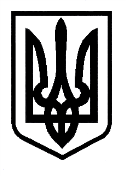 СУБОТЦІВСЬКА СІЛЬСЬКА РАДАКРОПИВНИЦЬКОГО  РАЙОНУКІРОВОГРАДСЬКОЇ ОБЛАСТІОПОРНИЙ НАВЧАЛЬНИЙ ЗАКЛАД "СУБОТЦІВСЬКА ЗАГАЛЬНООСВІТНЯ ШКОЛА І-ІІІ СТУПЕНІВ"вул. Шкільна, 1а, с. Суботці,  Кропивницький район, Кіровоградська область, 27444 тел. 05(233)46-2-48, e-mail: subotcy@ukr.net, код ЄДРПОУ 33361631Наказ«29»   січня  2021 року                                                                          № 31 Про  затвердження Положення про комісію з розгляду випадків булінгу (цькування) в ОНЗ «Суботцівська ЗШ І-ІІІ ступенів Суботцівської сільської ради  Кропивницького району Кіровоградської області»     Відповідно до наказу МОНУ №1646 від 28.12.2019 року «Деякі питання реагування на випадки булінгу (цькування), та застосування заходів виховного впливу в закладах освіти»  НАКАЗУЮ:1.Затвердити  Положення  про  комісію з розгляду випадків булінгу (цькування) в ОНЗ «Суботцівська ЗШ І-ІІІ  ступенів Суботцівської сільської ради  Кропивницького району Кіровоградської області» (додаток 1).2.Заступникам директора ОНЗ Пічкуренку О.Є., Дар'євій А.М. та завідувачу філією Чиженко Л.А. ознайомити педколектив з даним Положенням до 10.02.2021 року.3.Заступнику директора з виховної роботи Пічкуренку О.Є. розробити  план заходів, спрямованих на запобігання та протидію булінгу (цькуванню) в школі до  10.02.2021 року. 4.Контроль за виконанням наказу залишаю за собою.      Директор ОНЗ                                          А.Г.Савлук                                                    Додаток 1                                                       до наказу директора ОНЗ «Суботцівська ЗШ                                                    І-ІІІ ступенів Суботцівської сільської ради»                                                     від 29.01.2021 року за №31ПОЛОЖЕННЯпро комісію з розгляду випадків булінгу (цькування) в  ОНЗ «Суботцівська ЗШ І-ІІІ  ступенів Суботцівської сільської ради  Кропивницького району Кіровоградської області»І. Загальні положення1.Комісія з з розгляду випадків булінгу (цькування) створююється відповідно до наказу МОНУ №1646 від 28.12.2019р. «Деякі питання реагування на випадки булінгу (цькування), та застосування заходів виховного впливу в закладах освіти».2.До булінгу (цькування) в  закладі освіти  належать випадки, які відбуваютьсябезпосередньо в приміщенні школи та на прилеглих територіях (включно з навчальними приміщеннями, приміщеннями для занять спортом, проведення заходів, коридорами, роздягальнями, вбиральнями, душовими кімнатами, їдальнею тощо) та (або) за межами школи під час заходів, передбачених освітньою програмою, планом роботи школи, та інших освітніх заходів, що організовуються за згодою директора школи, в тому числі дорогою до(з) школи.Ознаками булінгу (цькування) є систематичне вчинення учасниками освітнього процесу діянь стосовно  неповнолітньої особи та (або) такою особою стосовно інших учасників освітнього процесу, в тому числі із застосуванням засобів електронних комунікацій, а саме:умисне позбавлення їжі, одягу, коштів, документів, іншого майна або можливості користуватися ними, перешкоджання в отриманні освітніх послуг, примушування до праці та інші правопорушення економічного характеру;словесні образи, погрози, у тому числі щодо третіх осіб, приниження, переслідування, залякування, інші діяння, спрямовані на обмеження волевиявлення особи;будь-яка форма небажаної вербальної, невербальної чи фізичної поведінки сексуального характеру, зокрема принизливі погляди, жести, образливі рухи тіла, прізвиська, образи, жарти, погрози, поширення образливих чуток;будь-яка форма небажаної фізичної поведінки, зокрема ляпаси, стусани, штовхання, щипання, шмагання, кусання, завдання ударів;інші правопорушення насильницького характеру.3.Суб'єктами реагування у разі настання випадку булінгу (цькування) в школі  (далі - суб'єкти реагування) є керівник та інші працівники  школи;Суб'єкти реагування на випадки булінгу (цькування) в закладах освіти діють в межах повноважень, передбачених законодавством.4.Суб'єкти реагування здійснюють заходи, спрямовані на запобігання та протидію булінгу (цькуванню) в школі  згідно з Планом заходів, спрямованих на запобігання та протидію булінгу (цькуванню).5.Учасники освітнього процесу можуть повідомити про випадок булінгу (цькування), стороною якого вони стали або підозрюють про його вчинення стосовно  неповнолітньої особи та (або) такою особою стосовно інших учасників освітнього процесу або про який отримали достовірну інформацію, про випадки булінгу (цькування) в школі.У закладі освіти заяви або повідомлення про випадок булінгу (цькування) або підозру щодо його вчинення приймає директор.Повідомлення можуть бути в усній та (або) письмовій формі, в тому числі із застосуванням засобів електронної комунікації.6.Директор ОНЗ у разі отримання заяви або повідомлення про випадок булінгу (цькування): скликає засідання комісії з розгляду випадку булінгу (цькування) (далі - комісія) не пізніше ніж упродовж трьох робочих днів з дня отримання заяви або повідомлення.ІІ.Склад комісії1.Склад комісії затверджує наказом директора  ОНЗ.Комісія виконує свої обов'язки на постійній основі.2.Склад комісії формується з урахуванням основних завдань комісії.Комісія складається з голови, заступника голови, секретаря та не менше ніж п'яти її членів.До складу комісії входять педагогічні працівники, у тому числі практичний психолог школи, соціальний педагог, заступник з виховної роботи.До участі в засіданні комісії за згодою залучаються батьки або інші законні представники малолітніх або неповнолітніх сторін булінгу (цькування), а також можуть залучатися сторони булінгу (цькування), представники інших суб'єктів реагування на випадки булінгу (цькування) в закладах освіти.3.Головою комісії є директор ОНЗ.Голова комісії організовує її роботу і відповідає за виконання покладених на комісію завдань, головує на її засіданнях та визначає перелік питань, що підлягають розгляду.Голова комісії визначає функціональні обов'язки кожного члена комісії. У разі відсутності голови комісії його обов'язки виконує заступник голови комісії.У разі відсутності голови комісії та заступника голови комісії обов'язки голови комісії виконує один із членів комісії, який обирається комісією за поданням її секретаря.У разі відсутності секретаря комісії його обов'язки виконує один із членів комісії, який обирається за поданням голови комісії або заступника голови комісії.4.Секретар комісії забезпечує підготовку проведення засідань комісії та матеріалів, що підлягають розгляду на засіданнях комісії, ведення протоколу засідань комісії.5.Член комісії має право:ознайомлюватися з матеріалами, що стосуються випадку булінгу (цькування), брати участь у їх перевірці;подавати пропозиції, висловлювати власну думку з питань, що розглядаються;брати участь у прийнятті рішення шляхом голосування; висловлювати окрему думку усно або письмово; вносити пропозиції до порядку денного засідання комісії.6.Член комісії зобов'язаний: особисто брати участь у роботі комісії;не розголошувати стороннім особам відомості, що стали йому відомі у зв'язку з участю у роботі комісії, і не використовувати їх у своїх інтересах або інтересах третіх осіб;виконувати в межах, передбачених законодавством та посадовими обов'язками, доручення голови комісії;брати участь у голосуванні.ІІІ.	Порядок роботи комісії1.Метою діяльності комісії є припинення випадку булінгу (цькування) в школі; відновлення та нормалізація стосунків, створення сприятливих умов для подальшого здобуття освіти у групі, де стався випадок булінгу (цькування); з'ясування причин, які призвели до випадку булінгу (цькування), та вжиття заходів для усунення таких причин; оцінка потреб сторін булінгу (цькування) в соціальних та психолого-педагогічних послугах та забезпечення таких послуг.2.Діяльність комісії здійснюється на принципах: законності;верховенства права;поваги та дотримання прав і свобод людини; неупередженого ставлення до сторін булінгу (цькування); відкритості та прозорості;конфіденційності та захисту персональних даних; невідкладного реагування;комплексного підходу до розгляду випадку булінгу (цькування); нетерпимості до булінгу (цькування) та визнання його суспільної небезпеки.Комісія у своїй діяльності забезпечує дотримання вимог Законів України "Про інформацію", "Про захист персональних даних".3.До завдань комісії належать:збір інформації щодо обставин випадку булінгу (цькування), зокрема пояснень сторін булінгу (цькування), батьків або інших законних представників малолітніх або неповнолітніх сторін булінгу (цькування); висновків практичного психолога школи; відомостей служби у справах дітей та центру соціальних служб для сім'ї, дітей та молоді; експертних висновків (за наявності), якщо у результаті вчинення булінгу (цькування) була завдана шкода психічному або фізичному здоров'ю потерпілого; інформації, збереженої на технічних засобах чи засобах електронної комунікації (Інтернет, соціальні мережі, повідомлення тощо); іншої інформації, яка має значення для об'єктивного розгляду заяви;розгляд та аналіз зібраних матеріалів щодо обставин випадку булінгу (цькування) та прийняття рішення про наявність/відсутність обставин, що обґрунтовують інформацію, зазначену у заяві.У разі прийняття рішення комісією про наявність обставин, що обґрунтовують інформацію, зазначену у заяві, до завдань комісії також належать:оцінка потреб сторін булінгу (цькування) в отриманні соціальних та психолого-педагогічних послуг та забезпечення таких послуг, в тому числі із залученням фахівців служби у справах дітей та центру соціальних служб для сім'ї, дітей та молоді;визначення причин булінгу (цькування) та необхідних заходів для усунення таких причин;визначення заходів виховного впливу щодо сторін булінгу (цькування) у групі (класі), де стався випадок булінгу (цькування);моніторинг ефективності соціальних та психолого-педагогічних послуг, заходів з усунення причин булінгу (цькування), заходів виховного впливу та корегування (за потреби) відповідних послуг та заходів;надання рекомендацій для педагогічних працівників школи щодо доцільних методів здійснення освітнього процесу та інших заходів з неповнолітніми сторонами булінгу (цькування), їхніми батьками або іншими законними представниками;надання рекомендацій для батьків або інших законних представників малолітньої чи неповнолітньої особи, яка стала стороною булінгу (цькування).4.Формою роботи комісії є засідання, які проводяться у разі потреби. Дату, час і місце проведення засідання комісії визначає її голова.5.Засідання комісії є правоможним у разі участі в ньому не менш як двох третин її складу.6.Секретар комісії не пізніше вісімнадцятої години дня, що передує дню засідання комісії, повідомляє членів комісії, а також заявника та інших заінтересованих осіб про порядок денний запланованого засідання, дату, час і місце його проведення, а також надає/надсилає членам комісії та зазначеним особам необхідні матеріали в електронному або паперовому вигляді.7.Рішення з питань, що розглядаються на засіданні комісії, приймаються шляхом відкритого голосування більшістю голосів від затвердженого складу комісії. У разі рівного розподілу голосів голос голови комісії є вирішальним.8.Під час проведення засідання комісії секретар комісії веде протокол засідання комісії за формою згідно з додатком до цього Положення, що оформлюється наказом директора ОНЗ.9.Особи, залучені до участі в засіданні комісії, зобов'язані дотримуватись принципів діяльності комісії, зокрема не розголошувати стороннім особам відомості, що стали їм відомі у зв'язку з участю у роботі комісії, і не використовувати їх у своїх інтересах або інтересах третіх осіб.Особи, залучені до участі в засіданні комісії, під час засідання комісії мають право:ознайомлюватися з матеріалами, поданими на розгляд комісії;ставити питання по суті розгляду; подавати пропозиції, висловлювати власну думку з питань, що розглядаються.10.Голова комісії доводить до відома учасників освітнього процесу рішення комісії згідно з протоколом засідання та здійснює контроль за їхнім виконанням.11.Строк розгляду комісією заяви або повідомлення про випадок булінгу (цькування) в закладі освіти та виконання нею своїх завдань не має перевищувати десяти робочих днів із дня отримання заяви або повідомлення директором школи.СУБОТЦІВСЬКА СІЛЬСЬКА РАДАКРОПИВНИЦЬКОГО  РАЙОНУКІРОВОГРАДСЬКОЇ ОБЛАСТІОПОРНИЙ НАВЧАЛЬНИЙ ЗАКЛАД "СУБОТЦІВСЬКА ЗАГАЛЬНООСВІТНЯ ШКОЛА І-ІІІ СТУПЕНІВ"вул. Шкільна, 1а, с. Суботці,  Кропивницький район, Кіровоградська область, 27444 тел. 05(233)46-2-48, e-mail: subotcy@ukr.net, код ЄДРПОУ 33361631Наказ«04»   лютого   2021 року                                                                          № 32Про  створення комісії зрозгляду випадку булінгу      Відповідно до наказу МОНУ №1646 від 28.12.2019 року «Деякі питання реагування на випадки булінку (цькування)  та положення про комісію з розгляду  випадків булінгу  в ОНЗ  «Суботцівська ЗШ І-ІІІ ступенів», затвердженого наказом директора по ОНЗ НАКАЗУЮ:1.Затвердити склад комісії з розгляду випадків булінгу (цькування)  Голова  комісії  - Савлук А.Г.   – директор ОНЗ;Заступник голови  -   Пічкуренко О.Є.   – заступник директора з виховної роботи;Секретар     - Дар’єва А.М.   – заступник директора   з навчально-виховної роботи;Члени комісіЇ   -     Юхименко Н.В.   – практичний психолог;                                 Григоровська Н.П.   – соціальний педагог;                                 Марченко Г.С.    – класний керівник   5 –А класу;                                 Горіна Л.Ф.   –вчитель початкових класів;                                 Смілик Н.С.    – вчитель математики;                                 Чабан Л.О.    – вчитель фізики.2.Комісії  організовувати свою роботу відповідно до Положення про комісію з розгляду випадків булінгу (цькування)   в ОНЗ   «Суботцівська ЗШ І-ІІІ ступенів».3.Контроль  за виконанням даного  наказу залишаю за собою.        Директор ОНЗ                                             А.Г.СавлукСУБОТЦІВСЬКА СІЛЬСЬКА РАДАКРОПИВНИЦЬКОГО  РАЙОНУКІРОВОГРАДСЬКОЇ ОБЛАСТІОПОРНИЙ НАВЧАЛЬНИЙ ЗАКЛАД "СУБОТЦІВСЬКА ЗАГАЛЬНООСВІТНЯ ШКОЛА І-ІІІ СТУПЕНІВ"вул. Шкільна, 1а, с. Суботці,  Кропивницький район, Кіровоградська область, 27444 тел. 05(233)46-2-48, e-mail: subotcy@ukr.net, код ЄДРПОУ 33361631Н А К А З24  лютого  2021  року                                                                        № 49Про протидію булінгу ушкільному середовищі       Останнім часом досить поширеною і часто обговорюваною проблемою в шкільному середовищі є проблема булінгу.  18 лютого це питання обговорювалось на засіданні педагогічної ради школи  «Про запобігання булінгу в школі».          На підставі рішення педагогічної ради школи від 18 лютого 2021 року за №4 (протокол №4 від 18.02.2021 року)       НАКАЗУЮ:1.Класним керівникам 1-11 класів:1.1.провести у взаємодії з практичним психологом діагностику психологічного клімату класу і здійснити моніторинг ризиків виникнення  всіх форм насильства серед дітей та учнівської молоді;                               (до 25.02.2021 року, класні керівники, практичний психолог)1.2.формувати безпечний освітній простір шляхом створення позитивного мікроклімату класу, оволодіння учнями навичок безпечної поведінки та толерантної міжособистісної  взаємодії;           (постійно, класні керівники, практичний психолог, соціальний педагог)1.3.посилити індивідуальну роботу  з учнями, схильними до девіантної поведінки;              (постійно, класні керівники)1.4.провести години спілкування, години відкритих думок, семінари, тренінги з питань безпечного середовища серед учнів; (до 04.03.2021 року, класні керівники, соціально-психологічна служба школи)1.5.своєчасно виявляти батьків, які ухиляються від виконання передбачених законодавством обов’язків щодо створення належних умов життя, навчання та виховання дітей;                  (постійно, класні керівники, соціальний педагог) 2.Заступникам директора Дар’євій А.М. та Пічкуренко О.Є., завідувачу філії Чиженко Л.А.,  практичному психологу Юхименко Н.В., соціальному педагогу Григоровській Н.П., педагогу-організатору Чабан Т.Р. спільно з представниками учнівського самоврядування поновити Правила поведінки учнів у школі.            (до 05.03.2021 року,  заступники директора)3.Затвердити план заходів щодо профілактики булінгу на  2020-2021 навчальний рік.4.Всім членам педколективу та персоналу школи тримати на контролі виконання заходів з попередження проявів насильства та агресивної і асертивної поведінки серед учасників освітнього процесу та терміново повідомляти адміністрацію у разі виявлення порушень з питань безпечного освітнього середовища.           (постійно, члени педколективу та персонал школи).         Директор ОНЗ                                      А.Г.Савлук